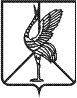 Администрация городского поселения «Шерловогорское»муниципального района «Борзинский район» Забайкальского краяПОСТАНОВЛЕНИЕ31 марта 2021 года                                                                                        № 83поселок городского типа Шерловая Горао внесении изменений в постановление от 30.12.2019 № 545 «Об утверждении порядка формирования иведения реестра муниципальных услуг»  В соответствии с Федеральным законом от 06.10.2003 N 131-ФЗ "Об общих принципах организации местного самоуправления в Российской Федерации", Бюджетным кодексом Российской Федерации, Федеральным законом от 27 июля 2010 г. N 210-ФЗ "Об организации предоставления государственных и муниципальных услуг",  администрация   городского поселения «Шерловогорское», постановляет:1. В приложение № 2, к порядку формирования и ведения реестра муниципальных услуг, утвержденного постановлением от 30.12.2019 № 545 «Об утверждении порядка формирования и ведения реестра муниципальных услуг» внести изменения, согласно приложению.2. Постановление вступает в силу на следующий день после дня его официального опубликования в периодическом печатном издании газете «Вестник городского поселения «Шерловогорское» и обнародования на специально оборудованном стенде в фойе 2 этажа административного здания администрации городского поселения «Шерловогорское» по адресу: Забайкальский край, Борзинский район, п.г.т. Шерловая Гора, ул. Октябрьская, д. 12.3. Настоящее постановление подлежит размещению на сайте муниципального образования в информационно- телекоммуникационной сети «Интернет» (www.шерловогорское.рф). 4. Контроль за исполнением постановления оставляю за собой.Глава городского поселения «Шерловогорское»                                    А.В.ПанинПриложение   к постановлению администрациигородского поселения «Шерловогорское»от 31 марта 2021 № 83 Изменения, вносимые в приложение № 2, к порядку формирования и ведения реестра муниципальных услуг, утвержденного постановлением от 30.12.2019 № 545 «Об утверждении порядка формирования и ведения реестра муниципальных услуг»В приложение № 2 внести следующие изменения:В графе 6 строки 12 раздела 1 слова «(изменения от 29.05.2014 № 162)» исключить Графу 6 строки 36 раздела 1 после цифр 426 дополнить цифрами: «; 20.12.2017 № 465» и словами: «Утратил силу (постановление от 02.07.2020 № 697)»; Графу 6 строки 40 раздела 1 после цифр 96 дополнить цифрами: «; 17.11.2020 № 803а»;1.4 Графу 6 строки 51 раздела 1 после цифр 419 дополнить: «(изменения от 17.11.2020 № 804а»; Раздел 1 дополнить строками:1.1Прием заявлений и выдача документов о согласовании переустройства и (или) перепланировки жилого (нежилого) помещенияАдминистрация (сотрудники по градостроительству и земельным отношениям)Физические и юридические лицаКонституция РФ;Жилищный кодекс РФ;                                                                                                                           Федеральные законы:  от 06.10.2003 № 131-ФЗ; от 02.05.2006 N 59-ФЗ;от 27.07.2010 № 210-ФЗ Постановления правительства РФ от 28.04.2005 № 266Постановление  от 28.12.2011№ 349 (изменения от 29.05.2014 № 157)13.1Продление срока действия разрешения на строительствоАдминистрация (сотрудники по градостроительству и земельным отношениям)Физические и юридические лица Конституция РФ; Градостроительный кодекс РФ;Федеральными законами:от 6.10.2003 № 131-ФЗ; от 27.07.2010 г. N 210-ФЗ;от 02.05.2006 N 59-ФЗ;Постановление Правительства РФ от 24.11.2005  N 698 Приказ Мин-ва регионального развития РФ от 19.10.2006 N 120Постановление от 19.09.2012 № 38413.2Выдача разрешений на строительство, реконструкцию, капитальный ремонт объектов дорожного сервиса, размещаемых в границах полосы отвода придорожных полос автомобильной дороги, а также частной автомобильной дорогиАдминистрация (сотрудники по градостроительству и земельным отношениям)Физические и юридические лицаГрадостроительный кодекс РФ;Федеральные законы: от 27.07.2010 № 210-ФЗот 6.10.2003 № 131-ФЗ; от 02.05.2006 N 59-ФЗ;от 08.11.2007 № 257;Правила ЗиЗПостановление от 19.09.2012 № 389